2023年下半年英语（本科）自考专业实践课程《毕业论文》考试通知根据省自考办有关文件精神，2023年下半年自学考试《英语》专业（本科）的“实践考核”报名通知如下：报名资格已参加自学考试英语（本科）（050201）或者英语教育（独立本科段）（B050206）8门以上（含8门）课程考试，并已取得至少8门课程考试合格证书的在册考生，可报考毕业论文（06999）。报名的科目内容及注意事项《毕业论文》（课程代码：06999）《毕业论文》将在2024年4月前完成撰写工作报名时间及方式报名时间：2023年11月1日—11月23日（过期不候）报名方式：网络报名。点击以下链接或二维码进入填写报名信息点击链接：https://www.wenjuan.com/s/iMVvIrb/扫描二维码： 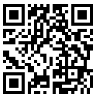 报名需提交材料： ① 身份证复印件  ② 电子照片一张   ③ 课程成绩单或考生信息简表（请登陆“广东省自考管理系统”打印成绩单，自制成绩单无效）。以上3项内容压缩成一个文件包（文件名：姓名+准考证号），同时上传到以上链接中 。缴费方式及收费标准2023年12月2日至12月10日在网上缴费，缴费网址：http://hscwxf.scnu.edu.cn/。用户名为考生号，密码是身份证后6位。收费标准：考试流程 报名参加考试的考生按照要求自行撰写论文，并在2024年3月31日前将论文电子版发至2041446082@qq.com。我院将组织评分小组进行评分。加入考试群报名成功后即加入“2023英语专业—论文考核”QQ群801248086。加入需验证通过，所以务必实名申请，否则不予通过。考核形式与成绩评定考核成绩评定为为五个等级：90至100分为优秀，80至89分为良好，70至79分为中等，60至69分为及格，59分及以下为不及格。考核成绩不合格者，可在下一期继续申请参加考核，按重考原则处理。考核成绩将上报广东省教育考试院统一发布，考生届时可自行查询。联系方式    （020）85210911 易老师华南师范大学外国语言文化学院2023-11-1附件一：毕业论文撰写要求    附件二：毕业论文封面、论文登记表、评阅表附件一：自学考试英语（独立本科段）撰写毕业论文撰写要求“毕业论文”的撰写要求：选题范围：语法、修辞、文体研究；英美文学研究、英语教学法研究、文化与语言教学研究、翻译研究。论文字数不得少于4000字，一般不要超过8000字。论文如果引用他人言论，必须注明出处（书名或者文章题目、出版社或者刊物、版号或者刊期）。论文后必须附列参考书目。论文使用电脑、打字机或者其他机器处理。论文必须按时交稿，逾期未交者，按自动放弃处理，成绩为“缺考”。论文若引用他人言论，所占篇幅不得超过本论文全文的15%，否则酌情扣分。别人代写的，全盘照抄他人文章，或者拼凑他人文章超过毕业论文三分之一以上的，以作弊论处。发现论文东抄西凑或有“请‘枪手’帮忙”的嫌疑，导师应与考生联系，告诉其后果，请即更正。如果考生拒不承认，坚持错误，通知有“嫌疑”的论文的作者参加学院统一组织的论文答辩，由专家组根据考生的表现给论文打分。接到通知缺席答辩者或答辩时被确认论文抄袭他人者，“毕业论文”的成绩为“作弊”。凡向导师送礼送钱者，论文成绩为“作弊”论处，作弊者按我校有关考试作弊的条文处理。广 东 省 自 学 考 试学 生 毕 业 论 文学生姓名                                                                  论文题目                                                                   华南师范大学自学考试毕业论文登记表华南师范大学自学考试毕业论文评阅表课程考试费毕业论文270元评  语：          评分             指导教师签名               姓    名性   别性   别照片联系电话邮   箱邮   箱照片准考证号身份证号身份证号照片专业名称专业层次专业层次照片课程名称课程代码课程代码照片考试时间考试地点考试地点照片相关课程成绩审核意见                     审核人（签名）：                 年   月   日                     审核人（签名）：                 年   月   日                     审核人（签名）：                 年   月   日                     审核人（签名）：                 年   月   日                     审核人（签名）：                 年   月   日毕业论文成绩考核教师（签名）：评审委员会组长签名：                             年   月   日考核教师（签名）：评审委员会组长签名：                             年   月   日考核教师（签名）：评审委员会组长签名：                             年   月   日主考专业二级学院审核意见（单位公章）                                                      年   月   日（单位公章）                                                      年   月   日（单位公章）                                                      年   月   日（单位公章）                                                      年   月   日（单位公章）                                                      年   月   日评审评语详见附表评审评语详见附表评审评语详见附表评审评语详见附表评审评语详见附表评审评语详见附表评审意见要点备注论文评审结果：  □不及格 □及格 □中等  □良好 □优秀论文评审结果：  □不及格 □及格 □中等  □良好 □优秀论文评审教师签名：论文评审教师签名：